Atividades Domiciliar – Distanciamento social Covid-19Atividade de Música Professor: RomuloPeríodo: Outubro 2020Organizar e ampliar algumas ideias acerca da flor e do fruto.Conhecer e apreciar músicas que abordam flores e frutos.Ampliar seu repertório musical.Desenvolver a linguagem oral e escrita.Desenvolver a capacidade de ler textos poéticosTropicanaAlceu Valença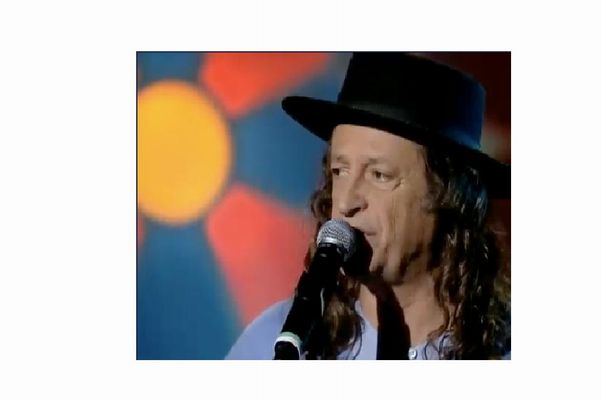 Tropicana (Morena Tropicana) Composição: Alceu Valença / Vicente BarretoDa manga rosa Quero gosto e o sumoMelão maduro, sapoti juá Jaboticaba teu olhar noturnoBeijo travoso de umbú cajá...Pele macia Ai! carne de cajuSaliva doce Doce mel Mel de uruçú...Linda morenaFruta de vez temporanaCaldo de cana caianaVem me desfrutarLinda morenaFruta de vez temporanaCaldo de cana caianaVou te desfrutar...Morena TropicanaEu quero teu saborAi, ai, ioiô, ioiô...(2x)https://www.youtube.com/watch?v=fCEJSV9r1VcVamos observar as imagens das frutas que fazem parte da música explorando suas formas, nomes e cores.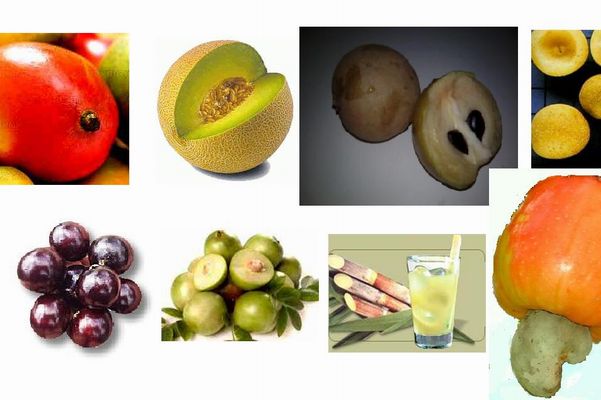 Agora faça um desenho de 3 frutas mencionadas na música , pode ser a lápis, giz de cera ou tinta guache.